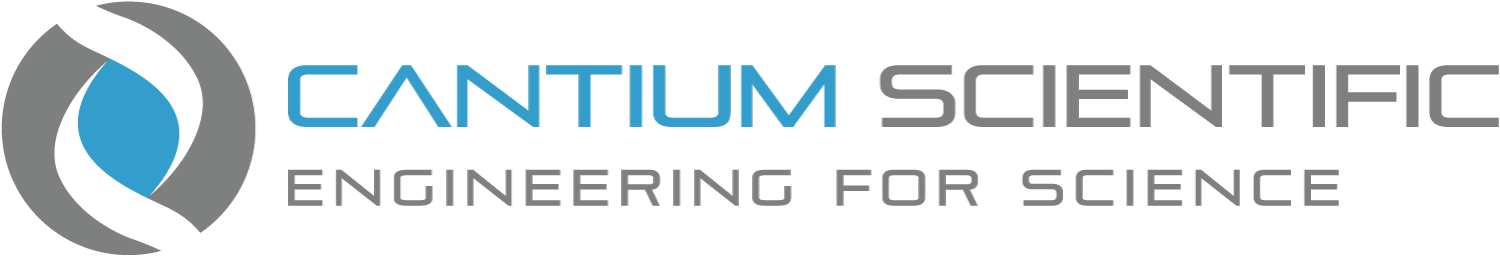 MicroBio MB1IQ/OQ/PQInstallation, Operational and Performance Qualification Protocoland Report for the MicroBio MB1 Bioaerosol SamplerCantium Scientific Limited
Clarendon Gardens
Dartford
Kent
DA2 6EY

Tel: +44 (0) 1322 252000
www.cantiumscientific.comDocument IssueDistributionAbbreviationsIQ			Installation QualificationOQ			Operational QualificationPQ			Performance QualificationReferencesP0001W002		MicroBio Calibration Methodology by Cantium Scientific Limited P0001W006		MicroBio Operating Manual by Cantium Scientific LimitedIntroductionThis document describes an IQ/OQ/PQ template for use with the MicroBio MB1 Bioaerosol Sampler as sold by Cantium Scientific Limited, Dartford, Kent, United Kingdom or its distributors worldwide.  The various document templates are detailed in the appendices of this document.Document ScopeThis document relates only to the MicroBio MB1 Bioaerosol Sampler.  The document is intended as a template and it may be used as is or adapted to suit the end user’s exact requirements.Cantium Scientific Limited provides this template free of charge.ResponsibilitiesCantium Scientific Limited is responsible for the production and maintenance of this template.  The end user of the MicroBio MB1 Bioaerosol Sampler is responsible for the implementation and adaption of this template in accordance with their own procedures.  Cantium Scientific Limited cannot assume responsibility for the end use of this document.  It is the end user’s responsibility for determining the suitability of this template for their own use.Use of This DocumentThe IQ/OQ/PQ documentation contained in the appendices may be used as is or copied and modified to suit the end user’s exact requirements.  Areas highlighted within the appendices are to be completed by the distributors and end users of the equipment.Appendix 1 Equipment DescriptionQA Protocol Ref:	*Plant/Equipment/Facility Description: MicroBio MB1 Bioaerosol SamplerThe MicroBio MB1 Bioaerosol Sampler is one of the most economical sampler in the world for monitoring airborne micro-organisms or bioaerosols.  They have been fully validated by the UK Department of Trade and Industry Validation of Analytical Methods Programme to meet the standards required for a reference sampler.The sampler collects airborne micro-organisms by drawing a stream of air at a constant flow rate of 100 litres per minute through a series of small holes in a metal head.  The air stream then impinges onto a sterile culture medium in a 55mm contact plate or 90mm Petri dish.  After exposure to the air stream for a fixed period, the contact plant is removed and incubated.  The numbers of colonies which develop are counted enabling a calculation to be made of the concentration of micro-organisms in the air (CFU/m3 - colony forming units per cubic metre).Appendix 2 Technical InformationQA Protocol Ref:	*Plant/Equipment/Facility Description: MicroBio MB1 Bioaerosol Sampler* Based upon random volume samples at varying intervals until low battery warning given.  These tests were done on units fitted with new and fully charged Ansmann max-e 2500mAHr NiMh cells.  Actual battery life may vary due to volume taken per sample, interval between samples, age of cells and other environmental effects such as humidity and temperature.Appendix 3 Equipment SchematicQA Protocol Ref:	*Plant/Equipment/Facility Description: MicroBio MB1 Bioaerosol SamplerAppendix 4 Scope and RationaleQA Protocol Ref:	*Plant/Equipment/Facility Description: MicroBio MB1 Bioaerosol SamplerIQ and OQ will ensure that the MicroBio MB1 Bioaerosol Sampler is performing as intended and supplied to CUSTOMER NAME.  IQ will demonstrate that the equipment has been installed as per specification.  The OQ/PQ will demonstrate that results delivered and activities performed are as per CUSTOMER NAME.The MicroBio MB1 Bioaerosol Sampler equipment has classified critical devices upon it; these critical devices will be challenged as part of the OQ.Appendix 5 Critical Instrument/Device RationaleQA Protocol Ref:	*Plant/Equipment/Facility Description: MicroBio MB1 Bioaerosol SamplerAppendix 6 Critical Instrument/Device ListQA Protocol Ref:	*Plant/Equipment/Facility Description: MicroBio MB1 Bioaerosol SamplerAppendix 7 Operating and Maintenance ManualsQA Protocol Ref:	*Plant/Equipment/Facility Description: MicroBio MB1 Bioaerosol SamplerAppendix 8 Spare Parts, Expendables and ConsumablesQA Protocol Ref:	*Plant/Equipment/Facility Description: MicroBio MB1 Bioaerosol SamplerThis list contains details of all parts that may be considered consumable or spare parts that may be replaced by the end user.Appendix 9 Documents/Use Logs/FormsQA Protocol Ref:	*Plant/Equipment/Facility Description: MicroBio MB1 Bioaerosol SamplerList all new or existing CUSTOMER NAME documentation that impacts upon operation of this equipment.The signature below verifies that all required SOPs and related documentation are available in at least draft form prior to OQ.  Append copies of draft document to this protocol.Appendix 10 Risk AssessmentsQA Protocol Ref:	*Plant/Equipment/Facility Description: MicroBio MB1 Bioaerosol SamplerList all new or existing CUSTOMER NAME documentation that impacts upon operation of this equipment.The signature below verifies that all required SOPs and related documentation are available in at least draft form prior to OQ.  Append copies of draft document to this protocol.Appendix 11 IQ Protocol Equipment InstallationQA Protocol Ref:	*Plant/Equipment/Facility Description: MicroBio MB1 Bioaerosol SamplerList all new or existing CUSTOMER NAME documentation that impacts upon operation of this equipment.Objectives:To confirm the equipment is as specified by Cantium Scientific Limited.To visually confirm that the equipment appears undamaged by the transit and installation process.Test Method: Inspect all equipment listed below and confirm that details are as specified.Acceptance Criteria: Equipment is suitable for operational requirements.ResultsAppendix 12 IQ Protocol Equipment ListQA Protocol Ref:	*Plant/Equipment/Facility Description: MicroBio MB1 Bioaerosol SamplerObjectives:To confirm the equipment is as specified by Cantium Scientific Limited.Test Method: Inspect all equipment listed below and confirm that details are as specified.Acceptance Criteria: Equipment is suitable for operational requirements.ResultsAcceptance criteria achieved / not achieved (delete as appropriate)Appendix 13 IQ Protocol Devices CalibratedQA Protocol Ref:	*Plant/Equipment/Facility Description: MicroBio MB1 Bioaerosol SamplerObjectives:To ensure that all equipment requiring calibration is completed successfully.Test Method: Check that a valid calibration certificate is available, that requires calibration as per the CUSTOMER NAME metrology record including test equipment used for completing the calibration work.Check that each calibration is traceable to national standards.Complete the table below and ensure the test equipment certificates are listed in the test equipment list.Acceptance Criteria:A valid calibration certificate is available for each instrument/device that requires calibration as per the CUSTOMER NAME metrology record and for the test equipment used for completing the calibration work.Each calibration is traceable to national standards.The table below has been completed and the calibration equipment certificates have been listed in the test equipment list and copies of calibration certificates are attached as an appendix.ResultsAcceptance criteria achieved/not achieved (delete as appropriate)Appendix 14 OQ ProtocolQA Protocol Ref:	*Plant/Equipment/Facility Description: MicroBio MB1 Bioaerosol SamplerTest equipment (specify type) - ID Number:Objectives:To ensure the MicroBio MB1 Bioaerosol Sampler is operating satisfactorily.Test Method: At switch on, the display will show the last volume sampled and will demonstrate a successful IQ.Remove the back cover and install four AA batteries.Remove the sampling head.Place a 55mm contact plate or 90mm Petri dish inside the unit.Fit the sampling head.Switch on by pressing any button.Acceptance Criteria:Initial volume is displayed once switched on.The contact plate or Petri dish fits securely.The sampling head fits securely over the selected sampling plate/dish.ResultsCommentsAcceptance criteria achieved/not achieved (delete as appropriate)Appendix 15 PQ ProtocolQA Protocol Ref:	*Plant/Equipment/Facility Description: MicroBio MB1 Bioaerosol SamplerTest Equipment (specify type) - ID Number:Objectives:Qualify the measured flow rate - using an independent calibrated flow meter measure the air flow within a controlled environment. This work is typically carried out on an annual basis by an approved supplier or the manufacturer.Test Method: Follow the calibration procedure described in document P0001W002.Acceptance Criteria:The flow rate measured on the MicroBio MB1 Bioaerosol Sampler is equal to the anemometer output, for the same fixed length of time.ResultsCommentsAcceptance criteria achieved/not achieved (delete as appropriate)Appendix 16 Test Equipment ListQA Protocol Ref:	*Plant/Equipment/Facility Description: MicroBio MB1 Bioaerosol SamplerList below all test equipment used during the execution of IQ/OQ/PQ protocols.Appendix 17 Qualification SummaryQA Protocol Ref:	*Plant/Equipment/Facility Description: MicroBio MB1 Bioaerosol SamplerIssueDescriptionDateRevision ByApproved By1First Issue21/01/2009Fay CurdStephen Plumridge1.01Minor Corrections05/03/2009Stephen PlumridgeFay Curd2Formatting Changes15/05/2012Deborah PlumridgeStephen Plumridge3Conversion to MS Word18/11/2016Deborah PlumridgeStephen Plumridge4Manufacturer Update21/03/2017Deborah PlumridgeStephen PlumridgeRecipientTitleCompanyContact NumberMB1 End Users (uncontrolled / upon request)Kit Part NumberA-00024Flow Rate100l/minSample Volume10 to 2,000 litres in varying stepsSampling Volume CapacityUp to 60,000 litres before recharge*Other FeaturesAuto switch off4 digit 7 seg LED displaySample cancel featureWeight(excluding charger and carry bag)650gDimensions196 x 100 x 110mm (including sampling head)196 x 100 x 40mm (case only)Power4 x AA cells Alkaline or NiMh6V at 350mA (maximum)Noise Level<75dB @ 1mEnvironmental Operating Range-10 to 40℃ up to 90% RHSampling Plate Capacity55mm contact plate or 90mm Petri dishSampling Head316 grade stainless steel220 holes of 1mm diameter over a 50mm diameter areaOrAnodised Aluminium400 holes of 0.7mm diameter over a 80mm diameter areaEquipment NameMicroBio MB1 Bioaerosol SamplerEquipment NumberEquipment Model NumberMB1Equipment Serial NumberEquipment SupplierAddressTelephone NumberEmailContact NameManufacturerCantium Scientific LimitedClarendon GardensDARTFORDKentDA2 6EYUnited KingdomTelephone Number+44 (0) 1322 252000Emailsales@cantiumscientific.comEquipment Reference NumberDevice DescriptionSampling headCriticalCriticalAlways ensure the head is sterilised in an autoclave or by use of suitable sterilising wipes, such as isopropyl alcohol wipes, prior to use.Rationale for Classifying Instrument/Device as Critical316 grade stainless steel220 holes of 1mm diameter over a 50mm diameter areaOrAnodised Aluminium400 holes of 0.7mm diameter over a 80mm diameter areaSigned ByName (PRINT)DatePerformed By (signature)Name (PRINT)DateChecked By (signature)Name (PRINT)DateEquipment Reference NumberDevice DescriptionMicroBio MB1 Bioaerosol SamplerCalibrated Production Challenge or QA ChallengeInstrument RangeFlow rate 100 l/minTolerance± 5%Signed ByName (PRINT)DatePerformed By (signature)Name (PRINT)DateChecked By (signature)Name (PRINT)DateManual Title / ReferenceMicroBio MB1 Operating/Technical ManualLocationCantium Scientific Ltd Document/Part NumberA-00062Signed ByName (PRINT)DateFull Part Description (including sizes where appropriate e.g. bearings, belts etc.)Supplier/ManufacturerCantium Scientific Limited Part Number4 x AA NiMh high capacity cells(or you may use similar NiMh, NiCd or even non-rechargeable Alkaline Batteries)Any battery supplierCharger and battery packCantium Scientific LimitedA-00053Stainless steel sampling headCantium Scientific LimitedA-00021Aluminium Sampling HeadCantium Scientific LimitedA-00020Petri dish holding springsCantium Scientific LimitedA-00070Contact/RODAC plate holding springsCantium Scientific LimitedA-00068M3 x 6 stainless steel screws for above springsCantium Scientific LimitedA-00073Signed ByName (PRINT)DateDocument TitleDocument ReferenceStatus (Draft/Final)Date IssuedMicroBio Calibration MethodologyP0001W002FinalAsk ManufacturerMicroBio Operation ManualA-00062FinalAsk ManufacturerSigned ByName (PRINT)Job TitleDateDocument TitleDocument ReferenceStatus (Draft/Final)Date IssuedSigned ByName (PRINT)Job TitleDateSpecification/RequirementDocument ReferenceSatisfactory (Yes/No)Comments and summary of non-conformance observations below:Comments and summary of non-conformance observations below:Comments and summary of non-conformance observations below:Performed By (signature)Name (PRINT)DateApproved By (signature)Name (PRINT)DateSpecifiedAs specifiedAllocated byManufacturerCantium Scientific Limited N/AModelMB1Cantium Scientific LimitedSerial Number*Cantium Scientific LimitedItem/asset number*Performed By (signature)Name (PRINT)DateApproved By (signature)Name (PRINT)DateInstrument DescriptionInstrument NumberInstrument Reference NumberCalibration Certificate NumberCalibration DateCalibration DuePerformed By (signature)Name (PRINT)DateApproved By (signature)Name (PRINT)DatePerformed By (signature)Name (PRINT)DateApproved By (signature)Name (PRINT)DatePerformed By (signature)Name (PRINT)DateApproved By (signature)Name (PRINT)DateInstrument DescriptionInstrument Reference NumberMicroBio MB1 Bioaerosol SamplerCalibration Certificate NumberCalibration DateCalibration DuePerformed By (signature)Name (PRINT)DateApproved By (signature)Name (PRINT)DateTo be completed by * (Customer Representative)Completed Satisfactorily?Maintenance Routines Prepared (SLA between CUSTOMER and SUPPLIERName (PRINT)SignatureDateTo be completed by * (Customer Representative, i.e. Manager)Completed Satisfactorily?In-process control documents prepared (where appropriate)Operational/cleaning documents preparedName (PRINT)SignatureDateTo be completed by * (Customer Representative, i.e. Operations Manager/H&S Manager)Completed Satisfactorily?General risk assessment updatedThe equipment has been acceptedName (PRINT)SignatureDate